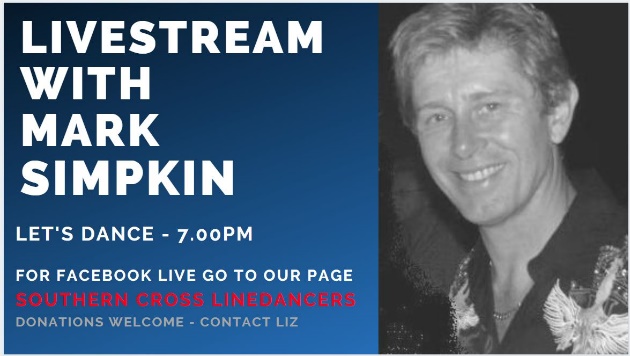 If I Didn’t Love You 	Count: 48		Wall: 2		Level: IntermediateChoreographer: Mark Simpkin - July 2021Music: If I Didn’t Love You by Jason Aldean & Carrie Underwood3.32mins, BPM 92Intro: After 16 counts. Weight on L.Walk R, Walk L, Forward R, 1/4 L Cross R over L, Back L ball Sweep, Rock back recover, 1/2 R, 1/2 R, 1/4 R to L side
1 2 3&4	Walk R, Walk L, Step R forward, Turn 1/4 L weight on L, Cross R over L (chase step) (9.00)
&5 6 7	Step back on L, Step back on the R as you sweep the L around, Step L back, Recover R forward,8&1	Turn 1/2 R stepping L back, Turn 1/2 R stepping R forward, Turning 1/4 R stepping L to L side (12.00)
Rock R back, Recover L, 3/4 L shuffle turn, L back Sweep R, R back L sweep, Back coaster cross  
2 3 	Rock R back behind L, Recover L,4&5	Turn 1/4 L stepping R back (9.00), Turn 1/2 L stepping L to L side, Step R forward, (3/4 turning shuffle RLR) (3.00)6 7         Step L back sweep R, Step R back sweep L8&1	Step L behind R, Step R to R side, Cross L over R,Recover R, 1/4 L shuffle, R forward, Recover L, 1/2 R forward, Turning 1/2 R shuffle with a sweep
2 3&4 	Recover R, Turn 1/4 L shuffling LRL (or do a one and a 1/4 L turning shuffle), (12.00)
5 6 7	Step R forward, Recover L, Turn 1/2 R stepping R forward, (6.00)8&	Turn 1/4 R stepping L to L side, Turn 1/4 R crossing R over L (12.00), 1	Turn 1/4 R stepping L back as you sweep R around (1/2 shuffle forward), (12.00)                   Behind, Side, Ball Sway, Sway, Big step R, Rock L back, Recover R, Forward 1/4 L, 1/2 L hitch turn2&3 4 	Step R behind L, Step L to L side, Sway R, Sway L,5 6 7 8	Big step R to R side, Rock back L behind R, Recover R, Turn 1/4 L stepping L forward (9.00)&	Turn 1/2 L hitching R while using the momentum to turn - keeping weight on L (3.00)
Step R forward, Hold, 1/2 L shuffle, Hold, Forward coaster step, Turn 1/4 R stepping R to R side1 2	Step R forward, Hold  3&4	Turn 1/4 R stepping L to L side, Turn 1/4 R crossing R over L Step L back (9:00), 5 6 	Turn 1/2 R stepping R forward, Hold, (3:00),
7&8&	Step L forward, Step R beside L, Step L back (coaster step), Turn 1/4 R stepping R to R side (6.00)Cross L over R, Recover sweep, L back coaster, R forward, 1/2 L pivot, Step R forward as you do a 1/2 turn sweep into a coaster Back together walk (count 1 of dance) 1 2 	Cross step L over R, Recover R with small sweep, 3&4	Step L back, Step R beside L, Step L forward (coaster step),  5 6 	Step R forward,1/2 L pivot, (12.00)&7	Step R forward, Turning over R 1/2 turn R stepping back on L as your R foot sweeps around to R side, (6.00)8&1	Now step back on this R foot, Step L beside R, Step R forward as Count 1 of the dance (This 8&1 is a coaster step)


Mark Simpkin – Southern Cross Line Dancers – www.southerncrosslinedance.comYouTube – Southern Cross Linedancersmsimpkin@bigpond.net.au   M 0418 440 402